CARMEL ENGLISH SCHOOL, KallataHoliday Homework  (2019-2020) Standard – I (First Week)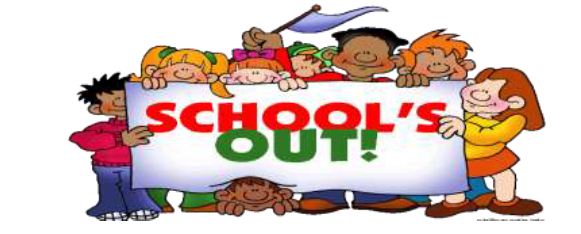 Dear children,Be CreativeWe are sure that all of you would have made plan for a fun filled summer vacation. We wish you that enjoy long break with your parents, family and friends .Try to utilize your time in such a  way that you are able to sharpen your intellect as well as tone up your body by doing exercises. Read, play and enjoy.Submit your homework to your subject teacher on the reopening day after the vacation. Be systematic; decide how many days a week you want to spend doing the homework on each subject. Gather the things you need for the respective subjects so that you do not have to waste time in searching for them. Wish you all a safe, healthy, memorable and a happy summer vacation.GENERAL INSTRUCTIONSComplete all the activities during the vacation.All the work should be handwritten.Original drawings/illustrations and creative use of material will be appreciated.All the activities should be done on the A4 size paper. Parents are requested to just guide the children to complete the task of their own.English :  Unit – 1 Learn the poem 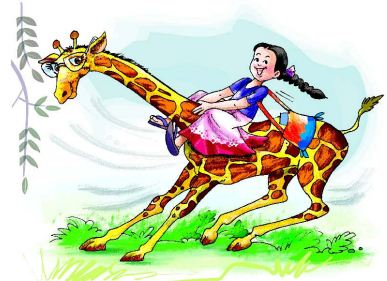 First day at School Haldi Adventure Padding PoolMaths : 	 Learn Multiplication   - 2 to 10 Write  Numbers 1- 200 (1 time )   Enjoy your summer holidays with lots of Fun